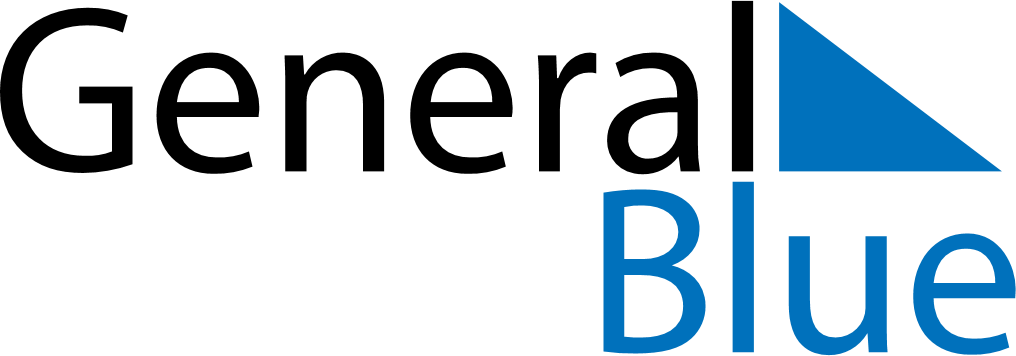 March 2024March 2024March 2024March 2024March 2024March 2024March 2024Elkhorn, Nebraska, United StatesElkhorn, Nebraska, United StatesElkhorn, Nebraska, United StatesElkhorn, Nebraska, United StatesElkhorn, Nebraska, United StatesElkhorn, Nebraska, United StatesElkhorn, Nebraska, United StatesSundayMondayMondayTuesdayWednesdayThursdayFridaySaturday12Sunrise: 6:59 AMSunset: 6:15 PMDaylight: 11 hours and 16 minutes.Sunrise: 6:57 AMSunset: 6:16 PMDaylight: 11 hours and 18 minutes.34456789Sunrise: 6:56 AMSunset: 6:17 PMDaylight: 11 hours and 21 minutes.Sunrise: 6:54 AMSunset: 6:18 PMDaylight: 11 hours and 24 minutes.Sunrise: 6:54 AMSunset: 6:18 PMDaylight: 11 hours and 24 minutes.Sunrise: 6:52 AMSunset: 6:19 PMDaylight: 11 hours and 26 minutes.Sunrise: 6:51 AMSunset: 6:21 PMDaylight: 11 hours and 29 minutes.Sunrise: 6:49 AMSunset: 6:22 PMDaylight: 11 hours and 32 minutes.Sunrise: 6:48 AMSunset: 6:23 PMDaylight: 11 hours and 35 minutes.Sunrise: 6:46 AMSunset: 6:24 PMDaylight: 11 hours and 37 minutes.1011111213141516Sunrise: 7:44 AMSunset: 7:25 PMDaylight: 11 hours and 40 minutes.Sunrise: 7:43 AMSunset: 7:26 PMDaylight: 11 hours and 43 minutes.Sunrise: 7:43 AMSunset: 7:26 PMDaylight: 11 hours and 43 minutes.Sunrise: 7:41 AMSunset: 7:27 PMDaylight: 11 hours and 46 minutes.Sunrise: 7:39 AMSunset: 7:28 PMDaylight: 11 hours and 49 minutes.Sunrise: 7:38 AMSunset: 7:30 PMDaylight: 11 hours and 51 minutes.Sunrise: 7:36 AMSunset: 7:31 PMDaylight: 11 hours and 54 minutes.Sunrise: 7:34 AMSunset: 7:32 PMDaylight: 11 hours and 57 minutes.1718181920212223Sunrise: 7:33 AMSunset: 7:33 PMDaylight: 12 hours and 0 minutes.Sunrise: 7:31 AMSunset: 7:34 PMDaylight: 12 hours and 2 minutes.Sunrise: 7:31 AMSunset: 7:34 PMDaylight: 12 hours and 2 minutes.Sunrise: 7:29 AMSunset: 7:35 PMDaylight: 12 hours and 5 minutes.Sunrise: 7:28 AMSunset: 7:36 PMDaylight: 12 hours and 8 minutes.Sunrise: 7:26 AMSunset: 7:37 PMDaylight: 12 hours and 11 minutes.Sunrise: 7:24 AMSunset: 7:38 PMDaylight: 12 hours and 14 minutes.Sunrise: 7:23 AMSunset: 7:39 PMDaylight: 12 hours and 16 minutes.2425252627282930Sunrise: 7:21 AMSunset: 7:40 PMDaylight: 12 hours and 19 minutes.Sunrise: 7:19 AMSunset: 7:42 PMDaylight: 12 hours and 22 minutes.Sunrise: 7:19 AMSunset: 7:42 PMDaylight: 12 hours and 22 minutes.Sunrise: 7:18 AMSunset: 7:43 PMDaylight: 12 hours and 25 minutes.Sunrise: 7:16 AMSunset: 7:44 PMDaylight: 12 hours and 27 minutes.Sunrise: 7:14 AMSunset: 7:45 PMDaylight: 12 hours and 30 minutes.Sunrise: 7:12 AMSunset: 7:46 PMDaylight: 12 hours and 33 minutes.Sunrise: 7:11 AMSunset: 7:47 PMDaylight: 12 hours and 36 minutes.31Sunrise: 7:09 AMSunset: 7:48 PMDaylight: 12 hours and 38 minutes.